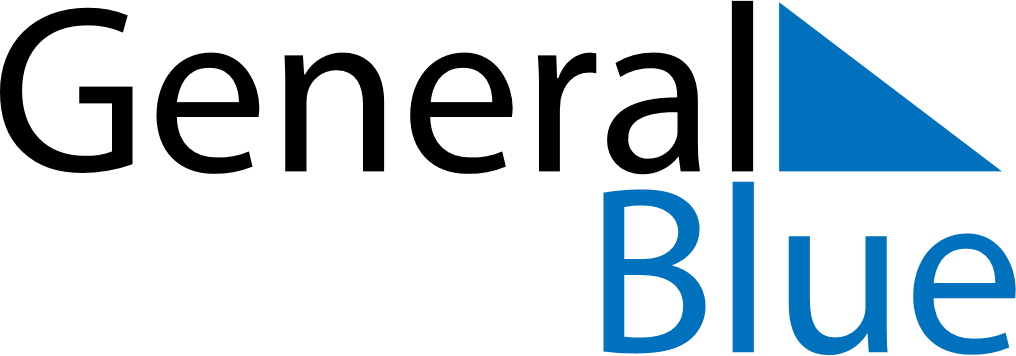 March 2024March 2024March 2024March 2024March 2024March 2024March 2024Faenza, Emilia-Romagna, ItalyFaenza, Emilia-Romagna, ItalyFaenza, Emilia-Romagna, ItalyFaenza, Emilia-Romagna, ItalyFaenza, Emilia-Romagna, ItalyFaenza, Emilia-Romagna, ItalyFaenza, Emilia-Romagna, ItalySundayMondayMondayTuesdayWednesdayThursdayFridaySaturday12Sunrise: 6:49 AMSunset: 6:00 PMDaylight: 11 hours and 10 minutes.Sunrise: 6:47 AMSunset: 6:01 PMDaylight: 11 hours and 13 minutes.34456789Sunrise: 6:46 AMSunset: 6:02 PMDaylight: 11 hours and 16 minutes.Sunrise: 6:44 AMSunset: 6:04 PMDaylight: 11 hours and 19 minutes.Sunrise: 6:44 AMSunset: 6:04 PMDaylight: 11 hours and 19 minutes.Sunrise: 6:42 AMSunset: 6:05 PMDaylight: 11 hours and 22 minutes.Sunrise: 6:40 AMSunset: 6:06 PMDaylight: 11 hours and 25 minutes.Sunrise: 6:39 AMSunset: 6:07 PMDaylight: 11 hours and 28 minutes.Sunrise: 6:37 AMSunset: 6:09 PMDaylight: 11 hours and 31 minutes.Sunrise: 6:35 AMSunset: 6:10 PMDaylight: 11 hours and 35 minutes.1011111213141516Sunrise: 6:33 AMSunset: 6:11 PMDaylight: 11 hours and 38 minutes.Sunrise: 6:31 AMSunset: 6:13 PMDaylight: 11 hours and 41 minutes.Sunrise: 6:31 AMSunset: 6:13 PMDaylight: 11 hours and 41 minutes.Sunrise: 6:30 AMSunset: 6:14 PMDaylight: 11 hours and 44 minutes.Sunrise: 6:28 AMSunset: 6:15 PMDaylight: 11 hours and 47 minutes.Sunrise: 6:26 AMSunset: 6:16 PMDaylight: 11 hours and 50 minutes.Sunrise: 6:24 AMSunset: 6:18 PMDaylight: 11 hours and 53 minutes.Sunrise: 6:22 AMSunset: 6:19 PMDaylight: 11 hours and 56 minutes.1718181920212223Sunrise: 6:20 AMSunset: 6:20 PMDaylight: 11 hours and 59 minutes.Sunrise: 6:19 AMSunset: 6:21 PMDaylight: 12 hours and 2 minutes.Sunrise: 6:19 AMSunset: 6:21 PMDaylight: 12 hours and 2 minutes.Sunrise: 6:17 AMSunset: 6:23 PMDaylight: 12 hours and 5 minutes.Sunrise: 6:15 AMSunset: 6:24 PMDaylight: 12 hours and 8 minutes.Sunrise: 6:13 AMSunset: 6:25 PMDaylight: 12 hours and 12 minutes.Sunrise: 6:11 AMSunset: 6:26 PMDaylight: 12 hours and 15 minutes.Sunrise: 6:09 AMSunset: 6:28 PMDaylight: 12 hours and 18 minutes.2425252627282930Sunrise: 6:08 AMSunset: 6:29 PMDaylight: 12 hours and 21 minutes.Sunrise: 6:06 AMSunset: 6:30 PMDaylight: 12 hours and 24 minutes.Sunrise: 6:06 AMSunset: 6:30 PMDaylight: 12 hours and 24 minutes.Sunrise: 6:04 AMSunset: 6:31 PMDaylight: 12 hours and 27 minutes.Sunrise: 6:02 AMSunset: 6:33 PMDaylight: 12 hours and 30 minutes.Sunrise: 6:00 AMSunset: 6:34 PMDaylight: 12 hours and 33 minutes.Sunrise: 5:58 AMSunset: 6:35 PMDaylight: 12 hours and 36 minutes.Sunrise: 5:57 AMSunset: 6:36 PMDaylight: 12 hours and 39 minutes.31Sunrise: 6:55 AMSunset: 7:37 PMDaylight: 12 hours and 42 minutes.